Expressions and Equations Week 21                                   Name:Expressions and Equations Week 21                                   Name:Expressions and Equations Week 21                                   Name:Expressions and Equations Week 21                                   Name:MondayTuesdayWednesdayThursday6.EE.7If 3s = 12 and n + s = 11, what is the value of nIf 2 x s = 14 and s + k = 12, what is the value of k?If 6 x w = 24 and  k – w = 8, what is the value of w x k?If s – b = 15 and 7b = 21, what is the value of s?6.EE.7Randall bought 16 baseball cards from Max, which is 2/5 if Max’s collection. Use the equation 16= (2/5)c to find the number of cards that were in Max’s collection. Alyssa’s cat weighs 12 pounds, which is 3/8 of the weight of her dog. Use the equation 3/8d = 12 to find the weight of Alyssa’s dog.Last month, Julio played 3 times as many video games as Scott did. Julio played 18 games. Write and solve an equation to find the number of games Scott played.Jan used 22.5 gallons of water in the shower. This amount she used for washing clothes. Write and solve an equation to find the amount of water Jan used to wash clothes.6.EE.8Maria is selling toys and flowers. The toys cost $12 and the flowers cost $10. She needs to make at least $300. a. Write an inequality that represents her situation. b. How many flowers does Maria need to sell?Daniel wants to order shirts on the Internet, shirts cost $20.00 and shipping on all orders is $10.99. Daniel has $50 to spend. a. Write an inequality that represents his situation. b. How many shirts can be ordered without exceeding his limit?Betty organized her parents’ anniversary party near the lake. $300 was the cost for the party equipment rentals. There was also a cost of $7.50 for each person. Betty has no more than $600 to spend on the party. a. Write an inequality that represents Betty’s situation. b. How many people can Betty invite to her parents’ anniversary without exceeding her limit?For the office party Mark has to spend less than $60. So he ordered hamburgers that cost $10 each and a pizza that costs $12. a. Write an inequality that represents Mark’s situation. b. How many pizzas can Mark order without exceeding his limit?6.EE.9Fill in the table then write the algebraic equationEquation:Fill in the table then write the algebraic equationEquation:Fill in the table then write the algebraic equationEquation:Fill in the table then write the algebraic equationEquation:6.EE.9Graph the table. 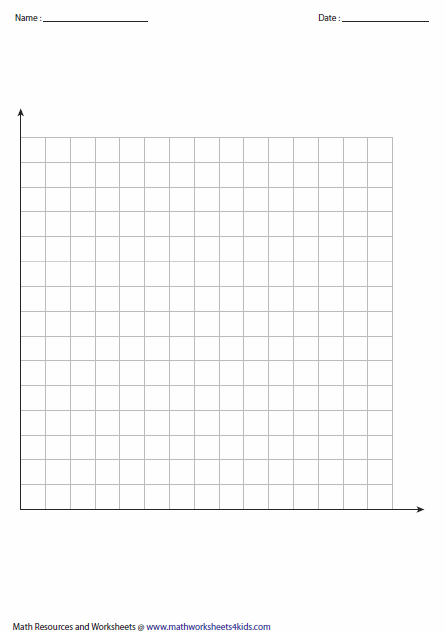 Graph the table.Graph the table.Graph the table.